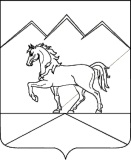 СОВЕТ КРАСНОКУТСКОГО СЕЛЬСКОГО ПОСЕЛЕНИЯ МОСТОВСКОГО РАЙОНАРЕШЕНИЕот 21.11.2016                                                                                     № 101пос. ВосточныйОб утверждении Порядка предотвращения и (или) урегулирования конфликта интересов для отдельных лиц, замещающих муниципальные должности В соответствии с Федеральным законом от 25 декабря 2008 года    №273-ФЗ «О противодействии коррупции», Уставом Краснокутского сельского поселения Мостовского района р е ш и л:1.Утвердить Порядок предотвращения и (или) урегулирования конфликта интересов для отдельных лиц, замещающих муниципальные должности. 2.Опубликовать настоящее решение в средствах массовой информации и разместить на официальном сайте администрации Краснокутского сельского поселения Мостовского района. 3.Признать утратившим силу решение Совета Краснокутского сельского поселения Мостовского района от 30 марта 2015 года №35 «Об утверждении порядка предотвращения и (или) урегулирования конфликта интересов для лица, замещающего муниципальную должность».4.Контроль за выполнением настоящего решения возложить на комиссию по социальным вопросам (Гречишникова).5.Решение вступает в силу со дня его опубликования.Глава Краснокутскогосельского поселения					                     И.Н. ТараповскаяПояснительная записка к проекту решения Совета Краснокутского сельского поселения от 21.11.2016 № 101«Об утверждении Порядка предотвращения и (или) урегулирования конфликта интересов для отдельных лиц, замещающих муниципальные должности»Данное решение внесено в порядке нормотворческой инициативы письмом прокуратуры Мостовского района от 09 ноября 2016 года №7-02-2016/6550.Решением Совета Краснокутского сельского поселения Мостовского района от 30 марта 2015 года №35 утвержден Порядок предотвращения и (или) урегулирования конфликта интересов для лица, замещающего муниципальную должность (далее – Порядок). В связи с тем, что указанный проект Порядка несет множественные изменения и дополнения, предлагаем принять его в новой редакции.В новой редакции уточняется, понятие  личной заинтересованности, а также перечень сведений, которые указываются в уведомлении о возникшем конфликте интересов или о возможности его возникновения.Раздел 3 «Организация проверки информации о возникшем конфликте интересов или о возможности его возникновения у лиц, замещающих муниципальные должности, принятия решения по его итогам» дополняется положениями о порядке, основаниях проведения проверки и принятия решения по его итогам.Проведение процедуры рассмотрения о возникновении конфликта интересов поручается постоянной депутатской комиссии по социальным вопросам Совета Краснокутского сельского поселения Мостовского района.Указываются полномочия комиссии, порядок, сроки рассмотрения и выводы комиссии.Глава Краснокутского сельского поселения				                    		И.Н. ТараповскаяПРИЛОЖЕНИЕУТВЕРЖДЕНрешением Совета Краснокутского сельского поселения  Мостовского районаот 21.11.2016 № 101Порядок предотвращения и урегулирования конфликта интересов для отдельных лиц, замещающих муниципальные должности.Раздел 1.Общие положения1.Порядок предотвращения и урегулирования конфликта интересов для лиц, замещающих муниципальные должности, в соответствии со ст.1 Закона Краснодарского края от 8 июня 2007 года №1243-КЗ «О Реестре муниципальных должностей и реестре должностей муниципальной службе в Краснодарском крае» в соответствии со ст.1 Закона Краснодарского края от 8 июня 2007 года №1243-КЗ «О Реестре  муниципальных должностей и реестре должностей муниципальной службы в Краснодарском крае» распространяется на лиц, замещающих должности главы сельского поселения, председателя Совета, заместителя председателя Совета, депутат Совета, председатель комиссии Совета  (далее – лица, замещающие муниципальные должности).2.Под конфликтом интересов понимается ситуация, при которой личная заинтересованность (прямая или косвенная) лица, замещающего муниципальную должность, влияет или может повлиять на надлежащее, объективное и беспристрастное осуществление им полномочий. 3.Под личной заинтересованностью понимается возможность получения доходов в виде денег, иного имущества, в том числе имущественных прав, услуг имущественного характера, результатов выполненных работ или каких-либо выгод (преимуществ) лицом, замещающим муниципальную должность, и (или) состоящими с ним в близком родстве или свойстве лицами (родителями, супругами, детьми, братьями, сестрами, а также братьями, сестрами, родителями, детьми супругов и супругами детей), гражданами или организациями, с которыми лицо, замещающее муниципальную должность, и (или) лица, состоящие с ним в близком родстве или свойстве, связаны имущественными, корпоративными или иными близкими отношениями.Раздел 2.Основные требования к предотвращению и (или) урегулированию конфликта интересов1.Лицо, замещающее муниципальную должность, обязано принимать меры по недопущению любой возможности возникновения конфликта интересов.2.Лицо, замещающее муниципальную должность, обязано в письменной форме уведомить председателя Совета Краснокутского сельского поселения Мостовского района о возникшем конфликте интересов или о возможности его возникновения, как только ему станет об этом известно (далее – уведомление).3.В уведомлении указывается:-фамилия, имя, отчество лица, замещающего муниципальную должность;- наименование муниципальной должности;-информация о ситуации, при которой личная заинтересованность (прямая или косвенная) лица, замещающего муниципальную должность, влияет или может повлиять на надлежащее, объективное и беспристрастное осуществление им полномочий;-информация о возможности получения доходов в виде денег, иного имущества, в том числе имущественных прав, услуг имущественного характера, результатов выполненных работ или каких-либо выгод (преимуществ) лица, замещающего муниципальную должность и (или) состоящими с ним в близком родстве или свойстве лицами (родителями, супругами, детьми, братьями, сестрами, а также братьями, сестрами, родителями, детьми супругов и супругами детей), гражданами или организациями, с которыми лица, замещающими муниципальную должность, состоящие с ним в близком родстве или свойстве, связаны имущественными, корпоративными или иными близкими отношениями; -предлагаемые меры по предотвращению или урегулированию конфликта интересов;-намерение лично присутствовать (отсутствовать) на заседании Совета Краснокутского сельского поселения Мостовского района;-подпись лица, замещающего муниципальную должность.Форма уведомления о возникшем конфликте интересов или о возможности его возникновения согласно приложению №1 к настоящему Порядку.4.Регистрация уведомлений о возникшем конфликте интересов или о возможности его возникновения, письменной информации об этом из иных источников осуществляется в Журнале учёта начальником общего отдела администрации Краснокутского сельского поселения Мостовского района в день поступления согласно приложению №2 к Порядку предотвращения и урегулирования конфликта интересов для отдельных лиц, замещающих муниципальные должности.5.Предотвращение или урегулирование конфликта интересов лица, замещающего муниципальную должность, являющегося стороной конфликта интересов, может состоять в отставке его по собственному желанию в установленном порядке и (или) в отказе его от выгоды, явившейся причиной возникновения конфликта интересов, а также в передаче принадлежащих ему ценных бумаг, акций (долей участия, паёв в уставных (складочных) капиталах организаций) в доверительное управление в соответствии с гражданским законодательством, и иных способов, позволяющих предотвратить либо урегулировать конфликт интересов. 6.Предотвращение или урегулирование конфликта интересов, стороной которого является лицо, замещающее муниципальную должность, осуществляются путем отвода или самоотвода указанного лица в случаях и порядке, предусмотренных законодательством Российской Федерации.7.Непредставление лицом, замещающим муниципальную должность, являющимся стороной конфликта интересов, мер по предотвращению или урегулированию конфликта интересов является правонарушением, влекущим досрочное прекращение полномочий (удаление в отставку) в связи с утратой доверия в соответствии с законодательством Российской Федерации.8.Лицо, замещающее муниципальную должность, которому стало известно о возникновении у подчиненного ему лица личной заинтересованности, которая приводит или может привести к конфликту интересов, досрочно прекращает полномочия, (удаляется в отставку) в связи с утратой доверия также в случае непринятия им мер по предотвращению и (или) урегулированию конфликта интересов, стороной которого является подчиненное ему лицо.Раздел 3.Организация проверки информации о возникшем конфликте интересов или о возможности его возникновения у лиц, замещающих муниципальные должности, принятия решения по его итогам1.При поступлении уведомления лица, замещающего муниципальную должность, о возникшем конфликте интересов или о возможности его возникновения либо письменной информации, поступившей из источников (далее – информация), установленных нормативным правовым актом, председателем Совета Краснокутского сельского поселения Мостовского района в течении 5 рабочих дней поручает постоянной депутатской комиссии по социальным вопросам Совета Краснокутского сельского поселения Мостовского района провести предварительное рассмотрение (проверку) уведомления, информации. Информация анонимного характера не может служить основанием для проведения проверки.2.В ходе предварительного рассмотрения (проверки) уведомления. информации члены постоянной депутатской комиссии по социальным вопросам имеют право получать от лица, направившего уведомление, информацию, письменные пояснения по изложенным в них обстоятельствам. Уполномоченные должностные лица могут направлять в установленном порядке запросы в государственные органы, органы местного самоуправления и заинтересованные организации.3.По результатам предварительного рассмотрения (проверки) уведомления, информации, постоянной депутатской комиссией по социальным вопросам Совета Краснокутского сельского поселения Мостовского района подготавливается мотивированное заключение на каждое из них.4.Уведомление, информация, а также заключение и другие материалы, полученные в ходе предварительного рассмотрения (проверки) уведомления, информации, представляются председателю Совета Краснокутского сельского поселения Мостовского района в течение семи рабочих дней со дня его поступления для рассмотрения их на очередном заседании Совета Краснокутского сельского поселения.5.В случае направления запросов, указанных в абзаце втором пункта 2 раздела 3 настоящего Порядка, уведомления, информация, заключение и другие материалы представляются председателю Совета Краснокутского сельского поселения в течении 45 дней со дня поступления уведомления или информации соответствующей депутатской комиссией. Данный срок может быть продлен, но не более чем на 30 дней.6.На очередном заседании Совета Краснокутского сельского поселения Мостовского района по результатам рассмотрения уведомления, информации, заключения и других материалов принимается одно из следующих решений:а)признать, что при осуществлении полномочий лицом, замещающим муниципальную должность, конфликт интересов отсутствует;б)признать, что при осуществлении полномочий лицом, замещающим муниципальную должность, личная заинтересованность приводит или может привести к конфликту интересов. В этом случае Совет Краснокутского сельского поселения Мостовского района рекомендует лицу, замещающему муниципальную должность, принять меры по предотвращению или урегулированию конфликта интересов;в)признать, что лицом, замещающим муниципальную должность, не соблюдались требования об урегулировании конфликта интересов. В этом случае Совет Краснокутского сельского поселения Мостовского района принимает решение в соответствии со статьей 13.1 Федерального закона от 25 декабря 2008 года №273-ФЗ «О противоречии коррупции» в порядке, предусмотренном статьей 74.1 Федерального закона от 6 октября 2003 года № 131-ФЗ «Об общих принципах организации местного самоуправления в Российской Федерации».Глава Краснокутского сельского поселения				                    		И.Н. ТараповскаяФорма уведомления о возникшем конфликте интересов или о возможности его возникновенияУведомление о возникшем конфликте интересов или овозможности его возникновенияВ соответствии с Федеральным законом от 25 декабря 2008 года          № 273-ФЗ «О противодействии коррупции» сообщаю, что:________________________________________________________________________________________________________________________________________________________________________________________________________________________________________________________________________(описание личной заинтересованности, которая приводит или может привести к возникновению конфликта интересов)________________________________________________________________________________________________________________________________________________________________________________________________________________________________________________________________________(описание должностных обязанностей, на исполнение которых может негативно повлиять, либо негативно влияет личная заинтересованность)_________________          __________________             ___________________(дата)			                           (подпись)			         (инициалы и фамилия)Уведомление зарегистрировано в Журнале учёта уведомлений о возникшем конфликте интересов или о возможности его возникновения, письменной информации об этом из иных источников «__»________________201__г. №__              _________________________                                                                                        (подпись, Ф.И.О. ответственного лица)Глава Краснокутского сельского поселения				                    		И.Н.ТараповскаяФормажурнала учета уведомлений о возникшем конфликте интересов или о возможности его возникновения, письменной информации об этом из иных источниковГлава Краснокутского сельского поселения				                    		И.Н.ТараповскаяПРИЛОЖЕНИЕ № 1к порядку предотвращения и (или) урегулирования конфликтаинтересов для лиц, замещающихмуниципальные должностиПредседателю Совета Краснокутского сельского поселения________________________________(Ф.И.О. председателя представительного органа местного самоуправления)от _____________________________(Ф.И.О. уведомителя, наименование муниципальной должности)ПРИЛОЖЕНИЕ № 2к порядку предотвращения и (или) урегулирования конфликтаинтересов для лиц, замещающихмуниципальные должности№п/пДата подачиуведомления,поступленияиной информацииФамилия, имя, отчестволица, подавшего уведомление либопредставившего иную информациюНаименованиемуниципальной должности лица, подавшего уведомление, либо в отношении которого поступила иная информацияФамилия,инициалы,должность,подпись лица, принявшегоуведомление,инуюинформациюПри-меча-ние